Pesterzsébet, 2022. szeptember 18.Kreisz János, lelkészAz el nem fogyó kenyérAlapige: János 6; 1-13 „Ezek után elméne Jézus a galileai tengeren, a Tiberiáson túl. És nagy sokaság követé őt, mivelhogy látják vala az ő csodatételeit, a melyeket cselekszik vala a betegeken. Felméne pedig Jézus a hegyre, és leüle ott a tanítványaival. Közel vala pedig husvét, a zsidók ünnepe. Mikor azért felemelé Jézus a szemeit, és látá, hogy nagy sokaság jő hozzá, monda Filepnek: Honnan vegyünk kenyeret, hogy ehessenek ezek? Ezt pedig azért mondá, hogy próbára tegye őt; mert ő maga tudta, mit akar vala cselekedni. Felele néki Filep: Kétszáz dénár árú kenyér nem elég ezeknek, hogy mindenikök kapjon valami keveset. Monda néki egy az ő tanítványai közül, András, a Simon Péter testvére: Van itt egy gyermek, a kinek van öt árpa kenyere és két hala; de mi az ennyinek? Jézus pedig monda: Ültessétek le az embereket. Nagy fű vala pedig azon a helyen. Leülének azért a férfiak, számszerint mintegy ötezeren. Jézus pedig vevé a kenyereket, és hálát adván, adta a tanítványoknak, a tanítványok pedig a leülteknek; hasonlóképen a halakból is, a mennyit akarnak vala. A mint pedig betelének, monda az ő tanítványainak: Szedjétek össze a megmaradt darabokat, hogy semmi el ne vesszen. Összeszedék azért, és megtöltének tizenkét kosarat az öt árpa kenyérből való darabokkal, a melyek megmaradtak vala az evők után.”Kedves Testvérek! Az imént felolvasott történet a Biblia legismertebb, még templomba nem igazán járó emberek körében is, az ismert csodák közé tartozik. Olyan csoda volt ez, amit lejegyzett Máté, Márk, Lukács, tehát a szinoptikusok, az együtt látók, és beszámol róla János is. Különös dolog ez, hiszen János evangéliuma, mint a legkésőbb lejegyzett evangélium, nem igen szokta megismételni azokat a történeteket, csodákat, amiket a szinoptikusok, tehát Máté, Márk és Lukács. Itt mégis ez történik! Mind a négyen fontosnak tartják, hogy beszámoljanak a kenyérszaporítás csodájáról, és az ötezer megvendégeléséről. Meggyőződésem, hogy János evangélistával, Isten Szentlelke megláttatott valami egészen különlegeset ebben a történetben, és ezért írja meg ő is. János valami egészen különlegeset, egy nagy titkot látott és értett meg ebből a történetből. Nem pusztán a csoda ténye, hogy Jézus jóllakat körülbelül tízezer embert öt kenyérrel és két hallal, hanem sokkal inkább Jézus személye a lényeges számára. János megértett valamit, és imádkozzunk azért, hogy Istenünk Szentlelke velünk is megláttassa azt, ami János megláthatott, megérthetett Jézusból.Nézzük hát, mi az, ami megragadta Jánost! Kedves testvérek, felolvasott történetünk Jézus földi szolgálatának a delén játszódik. Szerte Izraelben már nagy híre van Jézusnak, lassan nincs olyan ember a zsidó nép között, aki ne hallott volna arról, hogy van valaki, aki gyógyít, aki ördögöket űz, aki Isten országát hirdeti, aki halottat támaszt, aki úgy beszél „mint akinek hatalma van, nem úgy, mint a farizeusok”. Jézus ekkor már nagy népszerűségnek örvend a nép között. Mi sem bizonyítja ezt jobban, mint az, amiről a felolvasott történet beszámol. Ötezer férfi jön Jézushoz, és velük nyilván a feleségeik és gyermekeik. Egy kisvárosnyi ember érkezik Jézushoz. Nagy híre van Jézusnak, és vonzza az embereket. Kedves Testvérek, legelőször szeretném a figyelmeteket arra irányítani, amivel a bibliai beszámoló kezdődik, és amivel később végződni fog. A felolvasott igeszakaszt ugyanis az keretezi, hogy Jézus külön vonul a tanítványaival a hegyre. Imádkoznak. Imádságból, az Atya előtt való csendből jön, és majd oda megy vissza Jézus. Azt jelenti ez, kedves testvérek, hogy Jézus mindvégig azt cselekszi, amit a mennyei Atya akar. Minden, ami a két csendesség között történt, az az Atya akaratával és engedélyével történt. Kedves Testvérek, Jézus Krisztus szolgálatának a látható és látványos tettei mind-mind azért következhettek be, mert földi életének láthatatlan része is gazdag volt! Gondoljatok csak bele! Jézus életét az Atya előtt való csendességei keretezik. Csak, hogy két példát említsek: Jézus mielőtt a szolgálatát megkezdi, negyven napra elvonul a pusztába böjtölni és imádkozni. A Gecsemáné kertjében gyötrődik és imádkozik. Kedves Testvérek, Jézus Krisztus örök isteni természete mindenható volt. Földi szolgálata során mégis fontosnak tartotta az Atyával való közösség ápolását. Egész szolgálatához akkor kapott erőt, amikor nem tevékenykedett, hanem az Atya előtt volt csendben. Az imádságok után pedig azt tette, ami az Atya akarata. Imádságok keretezik Jézus életét. Valami ehhez hasonló valósulhat meg minden hívő ember életében. Sok hívő ember erőtlenségének egyszerűen az az oka, hogy mindig ő akar tevékenykedni, és nem veszi a bátorságot, hogy időről-időre félretegyen mindent, ott álljon csendben az Isten előtt, és engedje, hogy Isten munkálkodjék benne. Pedig ebben a csendben kapjuk a legjobb gondolatokat, amik biztos, hogy Istentől jönnek. Ebben a csendben világosodnak meg igék, amiket addig talán nem értettünk. Ebből a csendből tovább haladva tud az ember helyes döntéseket hozni, amiket aztán nem kell megbánnia később. Itt regenerálódik sokszor fizikailag is, de lelkileg, hitbelileg mindenképpen.  Kedves testvérek, olyan világban élünk, amely nem szeretné, hogy elcsendesedjünk, és az élő Isten szavára figyeljünk. Egyszerűen nem szeretné. Mindent elkövet, hogy ne tudj elcsendesedni. Ne vond meg magadtól ezt a csodálatos lehetőséget! Ne vond meg azt, hogy teremtő Isteneddel találkozz! Az első üzenetünk ma így hangzik: az Isten előtt való elcsendesedés adja meg a napod keretét! Ne mondd reggel, hogy inkább fél órával tovább alszol, ne mondd este, hogy már fáradt vagyok! Az Isten előtt való elcsendesedés adja meg a napod keretét! Add meg a lehetőséget magadnak, hogy azt cselekedd, amit a mennyei Atyánk akar! Azon áldás lesz! Jézusnak a folyamatos kapcsolata az Atyával, azt jelentette, hogy mindig tudta, hogy mi az Atya akarata. Mennyei Atyánk akarata az volt, hogy Jézus csodát téve, megvendégeljen 5000 férfit és családjaikat, és üzenjen arról, hogy kicsoda Ő! Nagy tömeg érkezik Jézushoz, Ő meglátja őket, és azonnal kész a cselekvésre! És most szeretném felhívni a figyelmeteket felolvasott Igénk rövid mondatára, aminek óriási jelentősége van. „Közel volt pedig a húsvét, a zsidók ünnepe.” Ez fontos mondat ebben a részben. Óriási jelentősége van. Húsvét a zsidók hatalmas ünnepe volt. Az Egyiptomból való szabadulást élték át újra. Ilyenkor a reménységek felizzottak. Várták a megígért Messiást, a szabadítást. Ezek az emberek húsvét előtt állnak. Lelkükben fellobban a reménység: jön a Messiás! Ne feledjük el, hogy abban az időben a Messiást úgy várták, mint aki a pusztában újra kivezeti a népet, asztalt terít és megelégíti őket. Tehát a messiás reménység az volt: megyünk a pusztába és újra átéljük, amit atyáink átéltek. Jézus nem akarja elvenni az emberektől ezt a reménységet. Úgy érkezik Jézushoz a tömeg, hogy a közeli ünnep miatt a szívükben ott a reménység: jön a Messiás! A lehető legjobb helyre mentek, mert – bár nem tudták – valóban a Messiáshoz, Jézus Krisztushoz mentek. Jézus pedig kész megvendégelni őket. Szól a tanítványainak, hogy ültessék le a sokaságot. A tanítványok leültetik a népet, és a Jó Pásztor készen áll rá, hogy legeltesse az Ő nyáját.  Kedves Testvérek, még mielőtt a kenyérszaporítás csodájáról és üzenetéről gondolkodnánk, tekintsünk most a tanítványokra! Mit tanulhatunk meg a tanítványoktól? Olyan szép az, ahogyan a kétségeskedő, bizonytalan tanítványokból Jézus keze ügyében: szolgáló tanítványok lesznek. Nyilvánvalóan ők is meglátják, hogy egy óriási tömeg érkezik hozzájuk. Lukács azt írja, hogy a tanítványok azzal az ötlettel állnak elő, azt javasolják Jézusnak, hogy küldd haza őket, mert esteledik, hogy vegyenek maguknak kenyeret.Teljesen halvaszületett ötlet, csak a saját lelkiismeretüket akarják megnyugtatni. Mindenki menjen és oldja meg! Nem a mi bajunk, nem nekünk kell jól lakatni őket. Ha olyan ostobák voltak, hogy nem hoztak magukkal ételt akkor megérdemlik! Intézzék csak ők a saját vacsorájukat! Látják a nyomorúságot, de eszükbe sem jut, hogy ők segítsenek. Ezek után Jézus azt mondja neki, hogy: „Adjatok nekik ti!” Kellemetlen ügy. Ötezren vannak csak a férfiak. Gondolom mindenki, de legalábbis a legtöbben éltünk már át olyat, hogy nagy vendégsereg érkezett hozzánk. Mondjuk egy születésnap, vagy valami szép családi esemény kapcsán. Mennyi előkészületet és munkát igényel a felkészülés a vendégek fogadására és jóltartására. Képzeljük ezt el 5000 éhes férfival és a családjaikkal. Fülöp rögtön kiszámolja, hogy még 200 dénár árú kenyér sem lenne elég! Emberileg nézve valóban lehetetlen küldetésnek tűnik. Ezért rögtön megmagyarázza, és kibúvókat keres. Uram, ez nem lehetséges! Ó, ha tudná azt, hogy hamarosan, néhány perc múlva az fogják tenni, amire Jézus most utasította őket. Ők fognak kenyeret osztani a nép között. Kedves testvérek, úgy elgondolkodtam azon, hogy a tanítványok miért nem mondják, hogy: „Uram, ha akarod, adj neki!”? Hiszen látták már, nem is egyszer, hogy milyen csodákra képes a Mester. Testközelből látták ahogyan betegeket gyógyít, ahogyan halottat támaszt, ahogyan Kánában a vizet borrá változtatta. Miért hitetlenkednek hát? És meg kellett értenem, hogy mi pontosan ugyanezt szoktuk csinálni. Ha életünk egy pontos válságba jut, miért hitetlenkedünk? Hiszen oly’ sokszor megtapasztaltuk már mi is Jézus hatalmát. Tudjuk, tapasztaltuk, hogy mindenek felett áll. Kedves Testvérek, újra és újra meg kell tanulnunk, hogy minden, ami történik velünk ebben az életben, minden krízis, minden nehézség, minden lehetetlennek látszó küldetés, mind-mind Jézus alá rendeltetett. Úgy szeretem azt az ószövetségi történetet, amikor az Úr megragadja Ezékiel prófétát és leteszi egy csontokkal teli völgybe. És Isten felteszi a legképtelenebb kérdést, amit ember hallhatott. A kiszáradt csontokra vonatkozik a kérdés. Vajon megelevenedhetnek-e ezek a csontok ismét? Ezékiel válasza pedig a következő: „Ó Uram, Te tudod!” Tudom, hogy van rá hatalmad. Te tudod! Tanuljuk meg ezt a mondatot Ezékieltől, testvérek! Ki fog hát jól lakatni ennyi embert? Ó Uram, te tudod! Ez a jó válasz! Ezek után András végre felismeri, hogy mit is kellene tenniük. Elküldeni nem küldheti el őket, jóllakatni nem tudják őket, le kell tenni Jézus kezébe azt a keveset, ami van. Kedves testvérek, a Jézus kezébe letett kevés, az éppen elég! Ezt látjuk a történetből. Nem sok, nem kevés, éppen elég! Öt kenyér és két hal Jézus kezében éppen elég! Drága Testvér! Ha oda mered adni Jézusnak azt, ami neked adatott, legyen az bármilyen kevés is, az elég lesz Neki, hogy csodát tegyen vele! Bátran add oda Neki az idődet, a tehetségedet, a pénzedet, mindenedet! Ő képes azzal csodát tenni. A csoda pedig itt az, hogy képes mások hasznára fordítani. Csak, hogy egy példát is hozzak, olyan hálára indító azt látni, amikor minden tavasszal lemegyünk Úrkútra, hogy fiatalok, középkorúak és idősebbek egyaránt odaszánják az idejüket, az erejüket arra, hogy előkészítsük a konferencia központot a nyári táborokra. Akik legutóbb vagy tavaly ott voltatok, emlékezhettek, amikor megérkeztünk, az volt a legelső gondolat: „Hogy lesz itt két hét múlva tábor? Rengeteg a teendő.” És mindenki letette azt a keveset Jézus kezébe, ami neki adatott. Két hét múlva több mint 50 gyermek hallgathatta az Isten Igéjét. Mert a Jézus kezébe letett kevés éppen elég! Megáldotta és a lehetetlennek tűnő vállalkozás lehetséges lett. Szeretettel bíztatlak, hogy merd odaadni Jézusnak azt, ami neked adatott. Ő bebizonyította és mindig bizonyítja, hogy a kezébe letett kevés, éppen elég! Kedves Testvérek, számomra olyan megindító azt látni, hogy Jézus meglátja a hiányt. A sürgetővel, a fontossal kezdi: éhesek az emberek. Kenyeret ad nekik! Itt adja az életnek a földi kenyerét. Jóllakatja az embereket. Azonban van ennek egy sokkal mélyebb üzenete is. Figyeljünk Jézusra! Mielőtt elkezdené szétosztani a kenyeret és a halat, mit is csinál? Hálát ad érte. „Jézus pedig vette a kenyereket, hálát adott, és kiosztotta az ott ülőknek…” Az utolsó vacsorán éppen így tett. A tanítványok mennek Jézushoz, megrakják a kosarakat, és viszik a sokaságnak. Aztán üresen vissza, megint megrakják a kosarat és viszik. Senki sem tudta megfigyelni, hogyan szaporodik a kenyér Jézus kezében. A teremtésnek nincs tanúja, csak a teremtés eredményét konstatálják. NEM FOGY EL! Kedves Testvérek, bár Jézus itt az életnek a földi kenyerét osztja, mégis jelzi azt, hogy kicsoda Ő és miért jött! A Golgotán adja az örök élet kenyerét. A saját testét. Ahogyan az úrvacsorában egészen részletesen elmagyarázza. „Ez az én testem, amely tiérettetek megtöretik…” Jézus ebben a csodában jelzi azt, hogy kicsoda Ő, és miért jött! Ő maga mondja néhány verssel később önmagáról, hogy: „Én vagyok az élet kenyere!” Azt jelenti ez, kedves testvérek, hogy ahogyan a kenyér életben tart bennünket, táplálja a testünket, úgy Jézus az örök életre táplál és tart meg bennünket. Jézus pedig olyan kenyér, aki sosem fogy el. Csodálatos ahogyan mindezt megmutatta Jézus az 5000 megvendégelésekor. Nem fogyott el, és azóta sem fogyott el ez a kenyér! Kedves Testvérek, aki evett már az élet kenyeréből, annak örök élete van, és átkerült az 5000 táborából, a tanítványok körébe. Nem olyan lesz többé, mint akinek szolgálnak, hanem olyan, mint aki szolgál másoknak! Aki vette már élet kenyerét, be kell, hogy álljon a szolgáló tanítványok sorába! Ennek pedig egyetlen oka van. Másoknak is vinni kell az élet kenyerét. Nézzétek, a tanítványok mit tesznek? Viszik az embereknek azt, amit Jézustól kaptak! Jézust magát. Mert ez a legtöbb, amit Jézus adhat. Önmaga. És oda is adta önmagát a golgotai kereszten. Drága Testvér! Ha kaptad már az örök élet kenyerét, új életed van, indulj és vidd a többieknek azt, amit Jézustól kaptál! Az élet kenyerét, magát Jézust! Mindent rendelj alá annak, hogy Jézust az emberekhez vidd! Minden talentumod, amit kaptál, a tehetséged, a szorgalmad, az eszedet használd arra, hogy Jézus szolgálatába állítod!Ha az ember beleáll ebbe a csodálatos szolgálatba, legyen az az élet bármely területén, de viszi Jézust az embereknek, azt fogja tapasztalni, hogy a kosár egy idő elteltével kiürül. Elfogy, ami benne van. Ahogyan a tanítványok kosara is kiürült. Amikor nem úgy megy a szolgálat, ahogyan korábban ment. Amikor türelmetlenebb vagyok, nem úgy viselkedem, mint amikor tele volt az a kosár. Ez mind azért történik mert elfogyott az, amit vittem magammal. „Mert a világ fiai sóvárogva várják az Isten fiainak megjelenését…” Sóvárognak azután Akit viszünk nekik! Ezért egy idő után elfogy! Persze, hogy kiürül a kosár! És ekkor jön a csodák csodája, és ez a tanítványi lét legnagyobb katarzisa. Jézus mindig pótolja a hiányomat, és megtölti újra a kosaramat, hogy mehessek újra az emberekhez. Drága testvér! Ha kiürült a kosár, itt az ideje, hogy menj Jézushoz, és kérj Tőle megint! Ő adni fog! Mert az élet kenyere sohasem fogy el! Mivel is kezdtük a mai igehirdetést? Azzal, hogy az Isten előtt való elcsendesedés adja meg a napot keretét! Ez az alkalma a kosár megtöltésének! Az Isten, Jézus előtt való csendesség. A nyári táborok és csendeshétvégék, mind-mind alkalmai annak, hogy együtt legyünk Jézussal, és aztán vihessük Őt a többi ember közé. Befejezem. Jézus a maradékot nem hagyta veszni. Összeszedette a maradékot. Tizenkét kosárral szedtek össze. Ez a teljesség száma. Mert a megtöretett kenyér, Jézus soha el nem fogy, soha el nem múlik! Ami pedig megmarad a kosarunkban, nem dobhatjuk ki, mert másnak az életet, az örök életet jelenti! Bár nincsen megírva, biztos vagyok benne, hogy a maradék nem az enyészeté lett, hanem másoknak is adtak belőle. Drága Testvérem! Ha már kaptad az élet kenyerét, a szíved Jézusé lett, akkor szeretettel bíztatlak arra, hogy fogd a kosaradat, kérd Jézust, hogy töltse meg, és vidd a többi embernek. Ha pedig még nem kaptad ezt a csodálatos mennyei kenyeret, akkor szeretettel bíztatlak arra, hogy menj Jézushoz, hiszen Ő maga mondja: „Aki hozzám jön, semmiképpen ki nem vetem.”Ámen!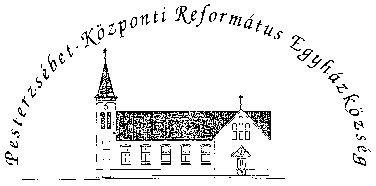 Pesterzsébet-Központi Református Egyházközség1204 Budapest, Ady E. u. 81.Tel/Fax: 283-0029www.pkre.hu   1893-2022